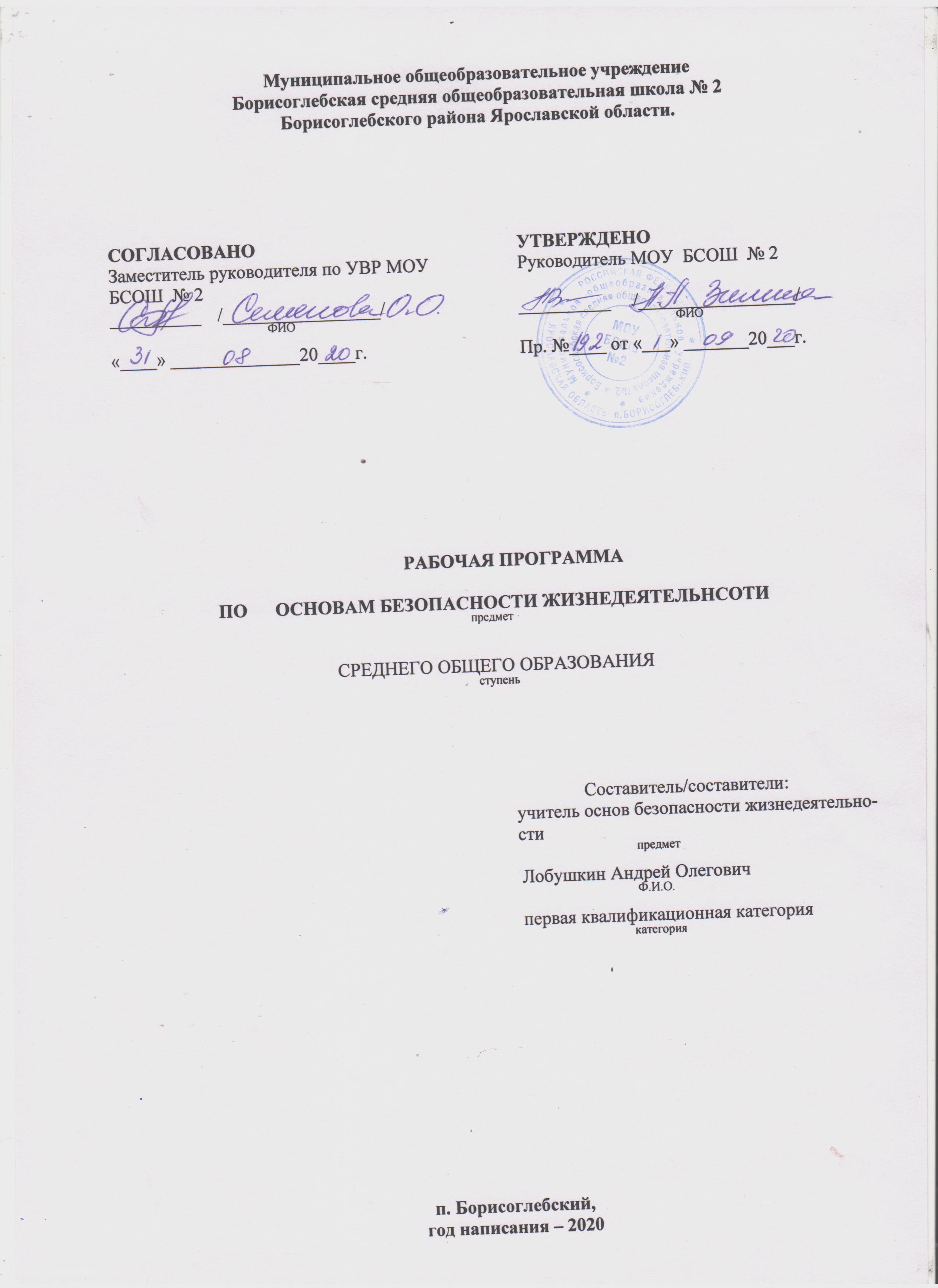 Муниципальное общеобразовательное учреждение Борисоглебская средняя общеобразовательная школа № 2 Борисоглебского района Ярославской области.         РАБОЧАЯ ПРОГРАММА ПО      ОСНОВАМ БЕЗОПАСНОСТИ ЖИЗНЕДЕЯТЕЛЬНСОТИ                                                                                                                      предметСРЕДНЕГО ОБЩЕГО ОБРАЗОВАНИЯ  ступеньСоставитель/составители:учитель основ безопасности жизнедеятельности                                                                                                                  предмет                                                                                        Лобушкин Андрей Олегович                                                                                                                 Ф.И.О.                                                                                        первая квалификационная категория                                                                                                                категорияп. Борисоглебский,год написания – 2020Пояснительная запискаРабочая программа по основам безопасности жизнедеятельности общеобразовательной школы среднего общего образования (10-11 класс) составлена в соответствии с Федеральным законом от 29.12.2012 № 273-ФЗ "Об образовании в Российской Федерации", Примерной основной образовательной программы  среднего общего образования, одобренной  решением федерального учебно-методического объединения по общему образованию (протокол от 12 мая 2016 г. № 2/16), Авторской программы по основам безопасности жизнедеятельности в 10-11 классах С.В. Ким, 2019 г., Положением о рабочей программе учителя-предметника, утвержденного приказом директора школы № 139 от 26.06.2020.Учебный предмет «Основы безопасности жизнедеятельности» является обязательным для изучения на уровне среднего общего образования, осваивается на базовом уровне и является одной из составляющих предметной области «Физическая культура, экология и основы безопасности жизнедеятельности».Целью изучения и освоения примерной программы учебного предмета «Основы безопасности жизнедеятельности» является — формирование у выпускника культуры безопасности жизнедеятельности в современном мире, получение им начальных знаний в области обороны и начальная индивидуальная подготовка по основам военной службы;— содействие повышению уровня защищенности жизненно важных интересов личности, общества, государства от внешних и внутренних угроз;— содействие снижению отрицательного влияния человеческого фактора на безопасность личности, общества и государства;— формирование основ экологического мышления, осознание влияния культуры безопасности жизнедеятельности и социально-экономических процессов на состояние природной среды, приобретение опыта природоохранной деятельности;— осознание ответственности и потребности в формировании культуры семейных отношений на основе принятия ценностей семейной жизни — любви, равноправия, заботы, ответственности;— профилактика асоциального поведения учащихся, формирование антиэкстремистского и антитеррористического поведения, отрицательного отношения к приему психоактивных веществ, в том числе наркотиков.Достижение целей обеспечивается решением следующих задач в образовательном процессе:— обучение учащихся стратегии и тактике безопасности жизнедеятельности, обеспечивающее усвоение знаний о правах и обязанностях личности, общества и государства в области безопасности, о здоровом образе жизни, формирование умений предвидеть и распознавать опасности, грамотно действовать, используя индивидуальные и коллективные средства защиты, оказывать первую помощь, реализуя стратегию минимизации негативных последствий для собственного здоровья, благополучия других людей и среды обитания;— воспитание чувства личной сопричастности и ответственности за обеспечение индивидуальной, общественной (социальной) и государственной безопасности; четкой правовой гражданской позиции по сохранению социального мира, по правовому поведению в социальных конфликтах; ценностного отношения к любой жизни, к своему здоровью, здоровью людей и среде обитания;— развитие личных духовных и физических качеств: самодисциплины, самоконтроля, самооценки собственной культуры безопасного поведения и деятельности, обеспечивающих личную и общественную безопасность.Программа рассчитана на 68 учебных часов за два учебных года по 1 часу в неделю при 34 учебных неделях в 10 и 11 классах.В основу педагогического процесса заложены следующие формы организации учебной деятельности:   Комбинированный урок;   Урок-лекция;   Урок-практикум;   Урок закрепления знаний, умений и навыков (ЗУН);    учебные и учебно-тренировочные занятия с элементами моделирования опасных и экстремальных         ситуаций; семинары и круглые столы; индивидуальные консультации; учебные сборы на базе воинской части по основам военной службы с учащимися - юношами 10 классов;внеклассная и внешкольная работа (участие в мероприятиях и соревнованиях в рамках  детско-юношеского движения «Школа безопасности», проведение Дня защиты детей, различные эстафеты и викторины по ОБЖ, встречи с ветеранами войны и труда, работниками военкоматов и правоохранительных органов, органов ГОЧС, ГИБДД, медицины; тематические выставки и выставки творческих работ учащихся. На большей части учебных занятий используется самостоятельная интеллектуальная и практическая деятельность учащихся, в сочетании с фронтальной, групповой, индивидуальной формой работы школьников. Межпредметная связь учебного предмета «Основы безопасности жизнедеятельности» с такими предметами, как «Физика», «Химия», «Биология», «География», «Информатика», «История», «Обществознание», «Право», «Экология», «Физическая культура» способствует формированию целостного представления об изучаемом объекте, явлении, содействует лучшему усвоению содержания предмета, установлению более прочных связей обучающихся с повседневной жизнью и окружающим миром, усилению развивающей и культурной составляющей программы, а также рациональному использованию учебного времени в рамках выбранного профиля и индивидуальной траектории образования.«Основы безопасности жизнедеятельности» как учебный предмет обеспечивает:сформированность экологического мышления, навыков здорового, безопасного и экологически целесообразного образа жизни, понимание рисков и угроз современного мира;знание правил и владение навыками поведения в опасных и чрезвычайных ситуациях природного, техногенного и социального характера;владение умением сохранять эмоциональную устойчивость в опасных и чрезвычайных ситуациях, а также навыками оказания первой помощи пострадавшим;умение действовать индивидуально и в группе в опасных и чрезвычайных ситуациях;формирование морально-психологических и физических качеств гражданина, необходимых для прохождения военной службы;воспитание патриотизма, уважения к историческому и культурному прошлому России и ее Вооруженным Силам;изучение гражданами основных положений законодательства Российской Федерации в области обороны государства, воинской обязанности и военной службы;приобретение навыков в области гражданской обороны;изучение основ безопасности военной службы, основ огневой, индивидуальной тактической и строевой подготовки, сохранения здоровья в период прохождения военной службы и элементов медицинской подготовки, вопросов радиационной, химической и биологической защиты войск и населения.Результаты освоения курсаЛичностные результаты освоения рабочей программы Личностные результаты в сфере отношений обучающихся к себе, к своему здоровью, к познанию себя: ориентация обучающихся на достижение личного счастья, реализацию позитивных жизненных перспектив, инициативность, креативность, готовность и способность к личностному самоопределению, способность ставить цели и строить жизненные планы; готовность и способность обеспечить себе и своим близким достойную жизнь в процессе самостоятельной, творческой и ответственной деятельности; готовность и способность обучающихся к отстаиванию личного достоинства, собственного мнения, готовность и способность вырабатывать собственную позицию по отношению к общественно-политическим событиям прошлого и настоящего на основе осознания и осмысления истории, духовных ценностей и достижений нашей страны; готовность и способность обучающихся к саморазвитию и самовоспитанию в соответствии с общечеловеческими ценностями и идеалами гражданского общества, потребность в физическом самосовершенствовании, занятиях спортивно-оздоровительной деятельностью; принятие и реализация ценностей здорового и безопасного образа жизни, бережное, ответственное и компетентное отношение к собственному физическому и психологическому здоровью; неприятие вредных привычек: курения, употребления алкоголя, наркотиков. Личностные результаты в сфере отношений обучающихся к России как к Родине (Отечеству): российская идентичность, способность к осознанию российской идентичности в поликультурном социуме, чувство причастности к историкокультурной общности российского народа и судьбе России, патриотизм, готовность к служению Отечеству, его защите; уважение к своему народу, чувство ответственности перед Родиной, гордости за свой край, свою Родину, прошлое и настоящее многонационального народа России, уважение к государственным символам (герб, флаг, гимн); формирование уважения к русскому языку как государственному языку Российской Федерации, являющемуся основой российской идентичности и главным фактором национального самоопределения; воспитание уважения к культуре, языкам, традициям и обычаям народов, проживающих в Российской Федерации. Личностные результаты в сфере отношений обучающихся к закону, государству и к гражданскому обществу: гражданственность, гражданская позиция активного и ответственного члена российского общества, осознающего свои конституционные права и обязанности, уважающего закон и правопорядок, осознанно принимающего традиционные национальные и общечеловеческие гуманистические и демократические ценности, готового к участию в общественной жизни; признание не отчуждаемости основных прав и свобод человека, которые принадлежат каждому от рождения, готовность к осуществлению собственных прав и свобод без нарушения прав и свобод других лиц, готовность отстаивать собственные права и свободы человека и гражданина согласно общепризнанным принципам и нормам международного права и в соответствии с Конституцией Российской Федерации, правовая и политическая грамотность; мировоззрение, соответствующее современному уровню развития науки и общественной практики, основанное на диалоге культур, а также различных форм общественного сознания, осознание своего места в поликультурном мире; готовность обучающихся к конструктивному участию в принятии решений, затрагивающих их права и интересы, в том числе в различных формах общественной самоорганизации, самоуправления, общественно значимой деятельности; приверженность идеям интернационализма, дружбы, равенства, взаимопомощи народов; воспитание уважительного отношения к национальному достоинству людей, их чувствам, религиозным убеждениям; готовность обучающихся противостоять идеологии экстремизма, национализма, ксенофобии; коррупции; дискриминации по социальным, религиозным, расовым, национальным признакам и другим негативным социальным явлениям. Личностные результаты в сфере отношений обучающихся с окружающими людьми: нравственное сознание и поведение на основе усвоения общечеловеческих ценностей, толерантного сознания и поведения в поликультурном мире, готовности и способности вести диалог с другими людьми, достигать в нем взаимопонимания, находить общие цели и сотрудничать для их достижения; принятие гуманистических ценностей, осознанное, уважительное и доброжелательное отношение к другому человеку, его мнению, мировоззрению; способность к сопереживанию и формирование позитивного отношения к людям, в том числе к лицам с ограниченными возможностями здоровья и инвалидам; бережное, ответственное и компетентное отношение к физическому и психологическому здоровью других людей, умение оказывать первую помощь; формирование выраженной в поведении нравственной позиции, в том числе способности к сознательному выбору добра, нравственного сознания и поведения на основе усвоения общечеловеческих ценностей и нравственных чувств (чести, долга, справедливости, милосердия и дружелюбия); развитие компетенций сотрудничества со сверстниками, детьми младшего возраста, взрослыми в образовательной, общественно полезной, учебноисследовательской, проектной и других видах деятельности. Личностные результаты в сфере отношений обучающихся к окружающему миру, живой природе, художественной культуре: мировоззрение, соответствующее современному уровню развития науки, значимости науки, готовность к научно-техническому творчеству, владение достоверной информацией о передовых достижениях и открытиях мировой и отечественной науки, заинтересованность в научных знаниях об устройстве мира и общества; готовность и способность к образованию, в том числе самообразованию, на протяжении всей жизни; сознательное отношение к непрерывному образованию как условию успешной профессиональной и общественной деятельности; экологическая культура, бережное отношение к родной земле, природным богатствам России и мира; понимание влияния социально-экономических процессов на состояние природной и социальной среды, ответственность за состояние природных ресурсов; умения и навыки разумного природопользования, нетерпимое отношение к действиям, приносящим вред экологии; приобретение опыта эколого-направленной деятельности; эстетическое отношение к миру, готовность к эстетическому обустройству собственного быта. Личностные результаты в сфере отношений обучающихся к семье и родителям, в том числе подготовка к семейной жизни: ответственное отношение к созданию семьи на основе осознанного принятия ценностей семейной жизни; положительный образ семьи, родительства (отцовства и материнства), интериоризация традиционных семейных ценностей. Личностные результаты в сфере отношения обучающихся к труду, в сфере социально-экономических отношений: уважение ко всем формам собственности, готовность к защите своей собственности; осознанный выбор будущей профессии как путь и способ реализации собственных жизненных планов; готовность обучающихся к трудовой профессиональной деятельности как к возможности участия в решении личных, общественных, государственных, общенациональных проблем; потребность трудиться, уважение к труду и людям труда, трудовым достижениям, добросовестное, ответственное и творческое отношение к разным видам трудовой деятельности; готовность к самообслуживанию, включая обучение и выполнение домашних обязанностей. Личностные результаты в сфере физического, психологического, социального и академического благополучия обучающихся: физическое, эмоционально-психологическое, социальное благополучие обучающихся в жизни образовательной организации, ощущение детьми безопасности и психологического комфорта, информационной безопасности. Метапредметные результаты освоения рабочей программы Регулятивные универсальные учебные действия Выпускник научится: самостоятельно намечать цели, задавать параметры и критерии, по которым можно определить, что цель достигнута; оценивать возможные последствия достижения поставленной цели в деятельности, собственной жизни и жизни окружающих людей, основываясь на соображениях этики и морали; ставить и формулировать собственные задачи в образовательной деятельности и жизненных ситуациях; оценивать ресурсы, в том числе время и другие нематериальные ресурсы, необходимые для достижения поставленной цели; выбирать путь достижения цели, планировать решение поставленных задач, оптимизируя материальные и нематериальные затраты; организовывать эффективный поиск ресурсов, необходимых для достижения поставленной цели; сопоставлять полученный результат деятельности с поставленной заранее целью. Познавательные универсальные учебные действия Выпускник научится: искать и находить обобщенные способы решения задач, в том числе, осуществлять развернутый информационный поиск и ставить на его основе новые (учебные и познавательные) задачи; критически оценивать и интерпретировать информацию с разных позиций, распознавать и фиксировать противоречия в информационных источниках; использовать различные модельно-схематические средства для представления существенных связей и отношений, а также противоречий, выявленных в информационных источниках; находить и приводить критические аргументы в отношении действий и суждений другого; спокойно и разумно относиться к критическим замечаниям в отношении собственного суждения, рассматривать их как ресурс собственного развития; выходить за рамки учебного предмета и осуществлять целенаправленный поиск возможностей для широкого переноса средств и способов действия; выстраивать индивидуальную образовательную траекторию, учитывая ограничения со стороны других участников и ресурсные ограничения; менять и удерживать разные позиции в познавательной деятельности. Коммуникативные универсальные учебные действия Выпускник научится: осуществлять деловую коммуникацию как со сверстниками, так и со взрослыми (как внутри образовательной организации, так и за ее пределами), 73 подбирать партнеров для деловой коммуникации исходя из соображений результативности взаимодействия, а не личных симпатий; при осуществлении групповой работы быть как руководителем, так и членом команды в разных ролях (генератор идей, критик, исполнитель, выступающий, эксперт и т.д.); координировать и выполнять работу в условиях реального, виртуального и комбинированного взаимодействия; развернуто, логично и точно излагать свою точку зрения с использованием адекватных (устных и письменных) языковых средств; распознавать конфликтогенные ситуации и предотвращать конфликты до их активной фазы, выстраивать деловую и образовательную коммуникацию, избегая личностных оценочных суждений, границ своего знания и незнания, новых познавательных задач и средств их достижения.Система оценки достижений учащихся и инструментарий для оценивания результатов обучения отражены в локальном акте школы «Положение о системе контроля и оценивания образовательных достижений учащихся», утвержденное приказом директора школы № 37 от 06.02.2018г.Повышению качества обучения в значительной степени способствует правильная организация проверки, учета и контроля знаний учащихся. По предмету «ОБЖ» предусмотрены:1.Тематические зачеты; 2.Тематическое бумажное или компьютерное тестирования; 3.Устные ответы, с использованием иллюстративного материала; 4.Письменные ответы по индивидуальным карточкам-заданиям; 5. Итоговые контрольные работы; 6.Индивидуальные работы учащихся (доклады, рефераты, мультимедийные проекты). Критерии и нормы оценки знаний и умений учащихсяОценка "5" выставляется, если ответ:полный, содержание материала раскрыто в объеме программы и отличается самостоятельностью суждений обучающихся, использованы ранее приобретенные знания (на уроках ОБЖ и других предметах), а также знания из личного опыта и опыта других людей; ответ построен логично, грамотно и последовательно с использованием общенаучных приемов (анализа, сравнения, сопоставления, обобщения и выводов); четко даны определения и раскрыто содержание понятий, верно, использованы научные термины.Оценка "4" выставляется, если:раскрыто основное содержание материала, ответ самостоятелен и построен достаточно уверенно, грамотно в речевом отношении; в основном правильно даны определения понятий и использованы научные термины; встречаются 1-2 неточности в ответе, определение понятий неполное, допускаются незначительные нарушения последовательности, искажение научного термина (в выводах и обобщениях).Оценка "3" выставляется, если:усвоено основное содержание предмета ОБЖ, но изложение фрагментарное, не всегда последовательное; определения понятий даны недостаточно четко; не используются в качестве доказательства выводы и обобщения, неумело применяются полученные знания в жизненных ситуациях, но могут быть устранены с помощью учителя; допускаются ошибки и неточности в использовании научной терминологии.Оценка "2" выставляется, если:не раскрыто основное содержание учебного материала; не даны ответы на вспомогательные вопросы; допущены грубые ошибки в определении понятий, при использовании терминологии.Учебно-тематический план. 10 класс11 классСодержание тем учебного курса. Базовый уровеньОсновы комплексной безопасностиЭкологическая безопасность и охрана окружающей среды. Влияние экологической безопасности на национальную безопасность РФ. Права, обязанности и ответственность гражданина в области охраны окружающей среды. Организации, отвечающие за защиту прав потребителей и благополучие человека, природопользование и охрану окружающей среды, и порядок обращения в них. Неблагоприятные районы в месте проживания и факторы экориска. Средства индивидуальной защиты. Предназначение и использование экологических знаков.Безопасность на транспорте. Правила безопасного поведения в общественном транспорте, в такси и маршрутном такси, на железнодорожном транспорте, на воздушном и водном транспорте. Предназначение и использование сигнальных цветов, знаков безопасности и сигнальной разметки. Виды ответственности за асоциальное поведение на транспорте. Правила безопасности дорожного движения (в части, касающейся пешеходов, пассажиров и водителей транспортных средств: мопедов, мотоциклов, легкового автомобиля). Предназначение и использование дорожных знаков.Явные и скрытые опасности современных молодежных хобби. Последствия и ответственность.Защита населения Российской Федерации от опасных и чрезвычайных ситуацийОсновы законодательства Российской Федерации по организации защиты населения от опасных и чрезвычайных ситуаций. Права, обязанности и ответственность гражданина в области организации защиты населения от опасных и чрезвычайных ситуаций. Составляющие государственной системы по защите населения от опасных и чрезвычайных ситуаций. Основные направления деятельности государства по защите населения от опасных и чрезвычайных ситуаций. Потенциальные опасности природного, техногенного и социального характера, характерные для региона проживания, и опасности и чрезвычайные ситуации, возникающие при ведении военных действий или вследствие этих действий. Правила и рекомендации безопасного поведения в условиях опасных и чрезвычайных ситуаций природного, техногенного и социального характера и в условиях опасностей и чрезвычайных ситуаций, возникающих при ведении военных действий или вследствие этих действий, для обеспечения личной безопасности. Предназначение и использование сигнальных цветов, знаков безопасности, сигнальной разметки и плана эвакуации. Средства индивидуальной, коллективной защиты и приборы индивидуального дозиметрического контроля.Основы противодействия экстремизму, терроризму и наркотизму в Российской ФедерацииСущность явлений экстремизма, терроризма и наркотизма. Общегосударственная система противодействия экстремизму, терроризму и наркотизму: основы законодательства Российской Федерации в области противодействия экстремизму, терроризму и наркотизму; органы исполнительной власти, осуществляющие противодействие экстремизму, терроризму и наркотизму в Российской Федерации; права и ответственность гражданина в области противодействия экстремизму, терроризму и наркотизму в Российской Федерации.Способы противодействия вовлечению в экстремистскую и террористическую деятельность, распространению и употреблению наркотических средств. Правила и рекомендации безопасного поведения при установлении уровней террористической опасности и угрозе совершения террористической акции.Основы здорового образа жизниОсновы законодательства Российской Федерации в области формирования здорового образа жизни. Факторы и привычки, разрушающие здоровье. Репродуктивное здоровье. Индивидуальная модель здорового образа жизни.Основы медицинских знаний и оказание первой помощиОсновы законодательства Российской Федерации в области оказания первой помощи. Права, обязанности и ответственность гражданина при оказании первой помощи. Состояния, требующие проведения первой помощи, мероприятия и способы оказания первой помощи при неотложных состояниях. Правила и способы переноски (транспортировки) пострадавших.Основы законодательства Российской Федерации в сфере санитарно-эпидемиологического благополучия населения. Права, обязанности и ответственность гражданина в сфере санитарно-эпидемиологического благополучия населения. Основные инфекционные заболевания и их профилактика. Правила поведения в случае возникновения эпидемии. Предназначение и использование знаков безопасности медицинского и санитарного назначения.Основы обороны государстваСостояние и тенденции развития современного мира и России. Национальные интересы РФ и стратегические национальные приоритеты. Факторы и источники угроз национальной и военной безопасности, оказывающие негативное влияние на национальные интересы России. Содержание и обеспечение национальной безопасности РФ. Военная политика Российской Федерации в современных условиях. Основные задачи и приоритеты международного сотрудничества РФ в рамках реализации национальных интересов и обеспечения безопасности. Вооруженные Силы Российской Федерации, другие войска, воинские формирования и органы, их предназначение и задачи. История создания ВС РФ. Структура ВС РФ. Виды и рода войск ВС РФ, их предназначение и задачи. Воинские символы, традиции и ритуалы в ВС РФ. Основные направления развития и строительства ВС РФ. Модернизация вооружения, военной и специальной техники. Техническая оснащенность и ресурсное обеспечение ВС РФ.Правовые основы военной службыВоинская обязанность. Подготовка граждан к военной службе. Организация воинского учета. Призыв граждан на военную службу. Поступление на военную службу по контракту. Исполнение обязанностей военной службы. Альтернативная гражданская служба. Срок военной службы для военнослужащих, проходящих военную службу по призыву, по контракту и для проходящих альтернативную гражданскую службу. Воинские должности и звания. Военная форма одежды и знаки различия военнослужащих ВС РФ. Увольнение с военной службы. Запас. Мобилизационный резерв.Элементы начальной военной подготовкиСтрои и управление ими. Строевые приемы и движение без оружия. Выполнение воинского приветствия без оружия на месте и в движении, выход из строя и возвращение в строй. Подход к начальнику и отход от него. Строи отделения.Назначение, боевые свойства и общее устройство автомата Калашникова. Работа частей и механизмов автомата Калашникова при стрельбе. Неполная разборка и сборка автомата Калашникова для чистки и смазки. Хранение автомата Калашникова. Устройство патрона. Меры безопасности при обращении с автоматом Калашникова и патронами в повседневной жизнедеятельности и при проведении стрельб. Основы и правила стрельбы. Ведение огня из автомата Калашникова. Ручные осколочные гранаты. Меры безопасности при обращении с ручными осколочными гранатами.Современный общевойсковой бой. Инженерное оборудование позиции солдата. Способы передвижения в бою при действиях в пешем порядке. Элементы военной топографии. Назначение, устройство, комплектность, подбор и правила использования средств индивидуальной защиты (СИЗ) (противогаза, респиратора, общевойскового защитного комплекта (ОЗК) и легкого защитного костюма (Л-1). Действия по сигналам оповещения. Состав и применение аптечки индивидуальной. Оказание первой помощи в бою. Способы выноса раненого с поля боя.Военно-профессиональная деятельностьЦели и задачи военно-профессиональной деятельности. Военно-учетные специальности. Профессиональный отбор. Военная служба по призыву как этап профессиональной карьеры. Организация подготовки офицерских кадров для ВС РФ, МВД России, ФСБ России, МЧС России. Основные виды высших военно-учебных заведений ВС РФ и учреждения высшего образования МВД России, ФСБ России, МЧС России. Подготовка офицеров на военных кафедрах образовательных организаций высшего образования. Порядок подготовки и поступления в высшие военно-учебные заведения ВС РФ и учреждения высшего образования МВД России, ФСБ России, МЧС России.Требования к уровню подготовки учащихся, обучающихся по данной программе. В результате изучения учебного предмета «Основы безопасности жизнедеятельности» на уровне среднего общего образования:Выпускник на базовом уровне научится:Основы комплексной безопасностиКомментировать назначение основных нормативных правовых актов, определяющих правила и безопасность дорожного движения;использовать основные нормативные правовые акты в области безопасности дорожного движения для изучения и реализации своих прав и определения ответственности; оперировать основными понятиями в области безопасности дорожного движения;объяснять назначение предметов экипировки для обеспечения безопасности при управлении двухколесным транспортным средством;действовать согласно указанию на дорожных знаках;пользоваться официальными источниками для получения информации в области безопасности дорожного движения;прогнозировать и оценивать последствия своего поведения в качестве пешехода, пассажира или водителя транспортного средства в различных дорожных ситуациях для сохранения жизни и здоровья (своих и окружающих людей);составлять модели личного безопасного поведения в повседневной жизнедеятельности и в опасных и чрезвычайных ситуациях на дороге (в части, касающейся пешеходов, пассажиров и водителей транспортных средств);комментировать назначение нормативных правовых актов в области охраны окружающей среды;использовать основные нормативные правовые акты в области охраны окружающей среды для изучения и реализации своих прав и определения ответственности; оперировать основными понятиями в области охраны окружающей среды;распознавать наиболее неблагоприятные территории в районе проживания;описывать факторы экориска, объяснять, как снизить последствия их воздействия;определять, какие средства индивидуальной защиты необходимо использовать в зависимости от поражающего фактора при ухудшении экологической обстановки;опознавать организации, отвечающие за защиту прав потребителей и благополучие человека, природопользование и охрану окружающей среды, для обращения в случае необходимости;опознавать, для чего применяются и используются экологические знаки;пользоваться официальными источниками для получения информации об экологической безопасности и охране окружающей среды;прогнозировать и оценивать свои действия в области охраны окружающей среды;составлять модель личного безопасного поведения в повседневной жизнедеятельности и при ухудшении экологической обстановки;распознавать явные и скрытые опасности в современных молодежных хобби;соблюдать правила безопасности в увлечениях, не противоречащих законодательству РФ;использовать нормативные правовые акты для определения ответственности за противоправные действия и асоциальное поведение во время занятий хобби;пользоваться официальными источниками для получения информации о рекомендациях по обеспечению безопасности во время современных молодежными хобби;прогнозировать и оценивать последствия своего поведения во время занятий современными молодежными хобби;применять правила и рекомендации для составления модели личного безопасного поведения во время занятий современными молодежными хобби;распознавать опасности, возникающие в различных ситуациях на транспорте, и действовать согласно обозначению на знаках безопасности и в соответствии с сигнальной разметкой;использовать нормативные правовые акты для определения ответственности за асоциальное поведение на транспорте; пользоваться официальными источниками для получения информации о правилах и рекомендациях по обеспечению безопасности на транспорте;прогнозировать и оценивать последствия своего поведения на транспорте;составлять модель личного безопасного поведения в повседневной жизнедеятельности и в опасных и чрезвычайных ситуациях на транспорте.Защита населения Российской Федерации от опасных и чрезвычайных ситуацийКомментировать назначение основных нормативных правовых актов в области защиты населения и территорий от опасных и чрезвычайных ситуаций;использовать основные нормативные правовые акты в области защиты населения и территорий от опасных и чрезвычайных ситуаций для изучения и реализации своих прав и определения ответственности; оперировать основными понятиями в области защиты населения и территорий от опасных и чрезвычайных ситуаций;раскрывать составляющие государственной системы, направленной на защиту населения от опасных и чрезвычайных ситуаций;приводить примеры основных направлений деятельности государственных служб по защите населения и территорий от опасных и чрезвычайных ситуаций: прогноз, мониторинг, оповещение, защита, эвакуация, аварийно-спасательные работы, обучение населения;приводить примеры потенциальных опасностей природного, техногенного и социального характера, характерных для региона проживания, и опасностей и чрезвычайных ситуаций, возникающих при ведении военных действий или вследствие этих действий;объяснять причины их возникновения, характеристики, поражающие факторы, особенности и последствия;использовать средства индивидуальной, коллективной защиты и приборы индивидуального дозиметрического контроля;действовать согласно обозначению на знаках безопасности и плане эвакуации; вызывать в случае необходимости службы экстренной помощи;прогнозировать и оценивать свои действия в области обеспечения личной безопасности в опасных и чрезвычайных ситуациях мирного и военного времени;пользоваться официальными источниками для получения информации о защите населения от опасных и чрезвычайных ситуаций в мирное и военное время;составлять модель личного безопасного поведения в условиях опасных и чрезвычайных ситуаций мирного и военного времени.Основы противодействия экстремизму, терроризму и наркотизму в Российской ФедерацииХарактеризовать особенности экстремизма, терроризма и наркотизма в Российской Федерации;объяснять взаимосвязь экстремизма, терроризма и наркотизма;оперировать основными понятиями в области противодействия экстремизму, терроризму и наркотизму в Российской Федерации;раскрывать предназначение общегосударственной системы противодействия экстремизму, терроризму и наркотизму;объяснять основные принципы и направления противодействия экстремистской, террористической деятельности и наркотизму;комментировать назначение основных нормативных правовых актов, составляющих правовую основу противодействия экстремизму, терроризму и наркотизму в Российской Федерации;описывать органы исполнительной власти, осуществляющие противодействие экстремизму, терроризму и наркотизму в Российской Федерации;пользоваться официальными сайтами и изданиями органов исполнительной власти, осуществляющих противодействие экстремизму, терроризму и наркотизму в Российской Федерации, для обеспечения личной безопасности;использовать основные нормативные правовые акты в области противодействия экстремизму, терроризму и наркотизму в Российской Федерации для изучения и реализации своих прав, определения ответственности; распознавать признаки вовлечения в экстремистскую и террористическую деятельность;распознавать симптомы употребления наркотических средств;описывать способы противодействия вовлечению в экстремистскую и террористическую деятельность, распространению и употреблению наркотических средств;использовать официальные сайты ФСБ России, Министерства юстиции Российской Федерации для ознакомления с перечнем организаций, запрещенных в Российской Федерации в связи с экстремистской и террористической деятельностью;описывать действия граждан при установлении уровней террористической опасности;описывать правила и рекомендации в случае проведения террористической акции;составлять модель личного безопасного поведения при установлении уровней террористической опасности и угрозе совершения террористической акции.Основы здорового образа жизниКомментировать назначение основных нормативных правовых актов в области здорового образа жизни;использовать основные нормативные правовые акты в области здорового образа жизни для изучения и реализации своих прав;оперировать основными понятиями в области здорового образа жизни;описывать факторы здорового образа жизни;объяснять преимущества здорового образа жизни;объяснять значение здорового образа жизни для благополучия общества и государства;описывать основные факторы и привычки, пагубно влияющие на здоровье человека; раскрывать сущность репродуктивного здоровья;распознавать факторы, положительно и отрицательно влияющие на репродуктивное здоровье;пользоваться официальными источниками для получения информации  о здоровье, здоровом образе жизни, сохранении и укреплении репродуктивного здоровья.Основы медицинских знаний и оказание первой помощиКомментировать назначение основных нормативных правовых актов в области оказания первой помощи;использовать основные нормативные правовые акты в области оказания первой помощи для изучения и реализации своих прав, определения ответственности; оперировать основными понятиями в области оказания первой помощи;отличать первую помощь от медицинской помощи; распознавать состояния, при которых оказывается первая помощь, и определять мероприятия по ее оказанию;оказывать первую помощь при неотложных состояниях;вызывать в случае необходимости службы экстренной помощи;выполнять переноску (транспортировку) пострадавших различными способами с использованием подручных средств и средств промышленного изготовления;действовать согласно указанию на знаках безопасности медицинского и санитарного назначения;составлять модель личного безопасного поведения при оказании первой помощи пострадавшему;комментировать назначение основных нормативных правовых актов в сфере санитарно-эпидемиологическом благополучия населения;использовать основные нормативные правовые акты в сфере санитарно-эпидемиологического благополучия населения для изучения и реализации своих прав и определения ответственности; оперировать понятием «инфекционные болезни» для определения отличия инфекционных заболеваний от неинфекционных заболеваний и особо опасных инфекционных заболеваний;классифицировать основные инфекционные болезни;определять меры, направленные на предупреждение возникновения и распространения инфекционных заболеваний;действовать в порядке и по правилам поведения в случае возникновения эпидемиологического или бактериологического очага.Основы обороны государстваКомментировать назначение основных нормативных правовых актов в области обороны государства;характеризовать состояние и тенденции развития современного мира и России;описывать национальные интересы РФ и стратегические национальные приоритеты;приводить примеры факторов и источников угроз национальной безопасности, оказывающих негативное влияние на национальные интересы России; приводить примеры основных внешних и внутренних опасностей; раскрывать основные задачи и приоритеты международного сотрудничества РФ в рамках реализации национальных интересов и обеспечения безопасности;разъяснять основные направления обеспечения национальной безопасности и обороны РФ;оперировать основными понятиями в области обороны государства;раскрывать основы и организацию обороны РФ;раскрывать предназначение и использование ВС РФ в области обороны;объяснять направление военной политики РФ в современных условиях;описывать предназначение и задачи Вооруженных Сил РФ, других войск, воинских формирований и органов в мирное и военное время;характеризовать историю создания ВС РФ;описывать структуру ВС РФ;характеризовать виды и рода войск ВС РФ, их предназначение и задачи;распознавать символы ВС РФ;приводить примеры воинских традиций и ритуалов ВС РФ.Правовые основы военной службыКомментировать назначение основных нормативных правовых актов в области воинской обязанности граждан и военной службы;использовать нормативные правовые акты для изучения и реализации своих прав и обязанностей до призыва, во время призыва, во время прохождения военной службы, во время увольнения с военной службы и пребывания в запасе; оперировать основными понятиями в области воинской обязанности граждан и военной службы;раскрывать сущность военной службы и составляющие воинской обязанности гражданина РФ;характеризовать обязательную и добровольную подготовку к военной службе;раскрывать организацию воинского учета;комментировать назначение Общевоинских уставов ВС РФ;использовать Общевоинские уставы ВС РФ при подготовке к прохождению военной службы по призыву, контракту;описывать порядок и сроки прохождения службы по призыву, контракту и альтернативной гражданской службы;объяснять порядок назначения на воинскую должность, присвоения и лишения воинского звания;различать военную форму одежды и знаки различия военнослужащих ВС РФ;описывать основание увольнения с военной службы;раскрывать предназначение запаса;объяснять порядок зачисления и пребывания в запасе; раскрывать предназначение мобилизационного резерва;объяснять порядок заключения контракта и сроки пребывания в резерве.Элементы начальной военной подготовкиКомментировать назначение Строевого устава ВС РФ;использовать Строевой устав ВС РФ при обучении элементам строевой подготовки;оперировать основными понятиями Строевого устава ВС РФ;выполнять строевые приемы и движение без оружия;выполнять воинское приветствие без оружия на месте и в движении, выход из строя и возвращение в строй, подход к начальнику и отход от него;выполнять строевые приемы в составе отделения на месте и в движении;приводить примеры команд управления строем с помощью голоса;описывать назначение, боевые свойства и общее устройство автомата Калашникова;выполнять неполную разборку и сборку автомата Калашникова для чистки и смазки;	описывать порядок хранения автомата;различать составляющие патрона;снаряжать магазин патронами;выполнять меры безопасности при обращении с автоматом Калашникова и патронами в повседневной жизнедеятельности и при проведении стрельб;описывать явление выстрела и его практическое значение;объяснять значение начальной скорости пули, траектории полета пули, пробивного и убойного действия пули при поражении противника;объяснять влияние отдачи оружия на результат выстрела;выбирать прицел и правильную точку прицеливания для стрельбы по неподвижным целям;объяснять ошибки прицеливания по результатам стрельбы;выполнять изготовку к стрельбе;производить стрельбу;объяснять назначение и боевые свойства гранат;различать наступательные и оборонительные гранаты;описывать устройство ручных осколочных гранат; выполнять приемы и правила снаряжения и метания ручных гранат;выполнять меры безопасности при обращении с гранатами;объяснять предназначение современного общевойскового боя;характеризовать современный общевойсковой бой;описывать элементы инженерного оборудования позиции солдата и порядок их оборудования;выполнять приемы «К бою», «Встать»;объяснять, в каких случаях используются перебежки и переползания;выполнять перебежки и переползания (по-пластунски, на получетвереньках, на боку);определять стороны горизонта по компасу, солнцу и часам, по Полярной звезде и признакам местных предметов;передвигаться по азимутам;описывать назначение, устройство, комплектность, подбор и правила использования противогаза, респиратора, общевойскового защитного комплекта (ОЗК) и легкого защитного костюма (Л-1);применять средства индивидуальной защиты;действовать по сигналам оповещения исходя из тактико-технических характеристик (ТТХ) средств индивидуальной защиты от оружия массового поражения;описывать состав и область применения аптечки индивидуальной;раскрывать особенности оказания первой помощи в бою;выполнять приемы по выносу раненых с поля боя.Военно-профессиональная деятельностьРаскрывать сущность военно-профессиональной деятельности;объяснять порядок подготовки граждан по военно-учетным специальностям;оценивать уровень своей подготовки и осуществлять осознанное самоопределение по отношению к военно-профессиональной деятельности;характеризовать особенности подготовки офицеров в различных учебных и военно-учебных заведениях;использовать официальные сайты для ознакомления с правилами приема в высшие военно-учебные заведения ВС РФ и учреждения высшего образования МВД России, ФСБ России, МЧС России. Выпускник на базовом уровне получит возможность научиться:Основы комплексной безопасностиОбъяснять, как экологическая безопасность связана с национальной безопасностью и влияет на нее .Защита населения Российской Федерации от опасных и чрезвычайных ситуацийУстанавливать и использовать мобильные приложения служб, обеспечивающих защиту населения от опасных и чрезвычайных ситуаций, для обеспечения личной безопасности.Основы обороны государстваОбъяснять основные задачи и направления развития, строительства, оснащения и модернизации ВС РФ;приводить примеры применения различных типов вооружения и военной техники в войнах и конфликтах различных исторических периодов, прослеживать их эволюцию.Элементы начальной военной подготовкиПриводить примеры сигналов управления строем с помощью рук, флажков и фонаря;определять назначение, устройство частей и механизмов автомата Калашникова;выполнять чистку и смазку автомата Калашникова;выполнять нормативы неполной разборки и сборки автомата Калашникова;описывать работу частей и механизмов автомата Калашникова при стрельбе;выполнять норматив снаряжения магазина автомата Калашникова патронами;описывать работу частей и механизмов гранаты при метании;выполнять нормативы надевания противогаза, респиратора и общевойскового защитного комплекта (ОЗК).Военно-профессиональная деятельностьВыстраивать индивидуальную траекторию обучения с возможностью получения военно-учетной специальности и подготовки к поступлению в высшие военно-учебные заведения ВС РФ и учреждения высшего образования МВД России, ФСБ России, МЧС России;оформлять необходимые документы для поступления в высшие военно-учебные заведения ВС РФ и учреждения высшего образования МВД России, ФСБ России, МЧС России.Перечень учебно-методического обеспечения. Основы безопасности жизнедеятельности: 10-11 классы: базовый уровень: учебник/ С.В. Ким, В.А. Горский. – М.: Вентана-Граф, 2019. – 396 с., : ил. – (Российский учебник) Страхова Н.В., Корсун Ю. И. Формирование и развитие антитеррори-стического мировоззрения обучающихся общеобразовательных организаций в рамках учебных предметов «Основы безопасности жизнедеятельности» и «Обществознание»: методические рекомендации / Н. В. Страхова, Ю. И. Корсун — Ярославль: ГАУ ДПО ЯО ИРО, 2017. — 55 с.  Выявление в образовательных организациях обучающихся, попавших под воздействие идеологии терроризма и религиозного экстремизма, и органи-зация адресной работы с указанной категорией лиц: методические рекомендации / сост.: О В. Иерусалимцева, С. В. Морозова; под общ. ред. А. П. Щербака. — Ярославль: ГАУ ДПО ЯО ИРО, 2018. — 24 с.  Перфилов В. П., Иерусалимцева О. В., Горюнов А. П. Организация профилактической деятельности по противодействию идеологии терроризма и экстремизма в образовательной сфере: методические рекомендации / В. П. Перфилов, О. В. Иерусалимцева, А. П. Горюнов. – Ярославль: ГАУ ДПО ЯО ИРО, 2019. — 67 с.  Противодействие идеологии терроризма и экстремизма в образователь-ных организациях Ярославской области: практическое пособие / О. В. Иерусалимцева, В. П. Перфилов — Ярославль: ГАУ ДПО ЯО ИРО, 2018. — 91 с.  Предупреждение распространения ВИЧ/СПИД: эффективные практики: методическое пособие / О. Е. Бугрова, Н. В. Пчелкина, О. В. Иерусалимцева, Г. О. Рощина — Ярославль: ГАУ ДПО ЯО ИРО, 2017. — 59 с.  Профилактика ВИЧ-инфекции в образовательных учреждениях: практи-ческое пособие / О. Е. Бугрова, О. В. Иерусалимцева, Г. О. Рощина, О. Ю. Камакина, О. В. Дувакина, С. С. Карцева — Ярославль: ГОАУ ЯО ИРО, 2012. — 78 с.СОГЛАСОВАНОЗаместитель руководителя по УВР МОУ  БСОШ  № 2__________	/_________________/ФИО«____» ______________20____г.УТВЕРЖДЕНОРуководитель МОУ  БСОШ  № 2__________	/_________________/ФИОПр. №____ от «___» _______20___г.№Раздел учебного курсаКо-во часов на изучение разделаХарактеристика видов деятельности учащихся№Раздел учебного курсаКо-во часов на изучение разделаХарактеристика видов деятельности учащихся1.Раздел 1. Основы безопасности личности, общества, государства15Актуализируют ранее полученные знания о роли государства в обеспечении безопасности личности и общества. Характеризуют значение культуры безопасности жизнедеятельности личности и общества в современном мире. Формулируют личные понятия о безопасности.Изучают задачи создания научной теории безопасности жизнедеятельности. Характеризуют стратегию и тактику управления безопасностью жизнедеятельности.Анализируют причины  возникновения опасных и чрезвычайных ситуаций.  Выявляют причинно-следственные связи опасных ситуаций и их влияние на безопасность жизнедеятельности человека. Генерируют  идеи, моделируют индивидуальные решения по обеспечению личной безопасности в повседневной жизни и в чрезвычайных ситуациях.Выявляют общие принципы, закономерности и механизмы адаптации человека. Характеризуют медико-биологические основы здоровья человека.Определяют цели и задачи по безопасному поведению в повседневной жизни и в различных опасных и чрезвычайных ситуациях. Выбирают средства реализации поставленных целей,  оценивают результаты своей деятельности в обеспечении личной безопасности.Характеризуют и формулируют основное содержание федеральных законов и подзаконных актов. Рассматривают нормы международного права и положения Конституции Российской Федерации по правам человека.Анализируют военные угрозы национальной безопасности России. Характеризуют Стратегию национальной безопасности. Работают с текстом.Анализируют военную политику государства. Приводят примеры вооруженных конфликтов; локальных, региональных и крупномасштабных войн. Работают с интерактивными схемами и заданиями. Характеризуют внутренние опасности России. Устанавливают и сравнивают разные точки зрения.Изучают федеральные законы по защите от экстремизма. Характеризуют основные принципы и направления противодействия экстремизму. Определяют направления деятельности спецслужб и правоохранительных органов.Характеризуют меры противодействия терроризму и наркотизму. Изучают федеральные законы по защите населения от социальных угроз. Приобретают навыки противостояния социальным угрозам, вырабатывают нравственные качества и убеждения.Рассматривают территориальные и функциональные подсистемы, режим функционирования РСЧС. Характеризуют структуру и содержание плана действий по предупреждению и ликвидации чрезвычайных ситуаций. Формулируют основные задачи и формы обучения в области гражданской обороны.Характеризуют предназначение и основные задачи гражданской обороны. Рассматривают структуру и органы управления. Изучают основные меры защиты населения от чрезвычайных ситуаций. Называют права и обязанности граждан в области гражданской обороны. Совершенствуют практические навыки и умения при выполнении действий по сигналам оповещения.Характеризуют опасные природные явления и их последствия, перечисляют поражающие факторы и особенности чрезвычайных ситуаций природного характера. Закрепляют правила безопасного поведения в зоне чрезвычайных ситуаций природного характера.Характеризуют чрезвычайные ситуации техногенного характера. Закрепляют правила безопасного поведения в зоне чрезвычайных ситуаций техногенного характера. Характеризуют правила безопасного поведения при оповещении об аварии с выбросом аварийно химически опасных веществ.Работают в группах. Решают ситуационные задачи, выполняют интерактивные задания. Закрепляют и совершенствуют правила безопасного поведения на транспорте. Выясняют роль инженерной защиты в системе мер по защите населения. Объясняют необходимость добровольного и обязательного страхования2.Раздел 2. Военная безопасность государства 10Рассматривают чрезвычайные ситуации военного характера и раз-личные виды оружия массового поражения. Характеризуют индивидуальные и коллективные средства защиты населения.Характеризуют радиационную безопасность населения и территорий. Формулируют общие рекомендации при угрозе ядерного заражения. Работают с интерактивными схемами и заданиями.Рассматривают средства коллективной защиты населения. Закрепляют знания о защитных свойствах и характерных особенностях убежищ и укрытий. Характеризуют особенности противорадиационного укрытия.Актуализируют знания по экологической безопасности. Характеризуют источники биолого-социальной и экологической опасности. Изучают характеристику биологических чрезвычайных ситуаций.Актуализируют полученные ранее знания о специальных и простейших средствах индивидуальной защиты органов дыхания. Характеризуют виды и особенности противогазов. Совершенствуют умения и навыки практического применения средств индивидуальной защиты органов дыхания и кожи.Характеризуют структуру и анализируют организационную основу Вооруженных Сил Российской Федерации. Расширяют знания о структуре Вооруженных Сил.Анализируют состав и основные задачи Вооруженных Сил Российской Федерации. Актуализируют знания и дают краткую характеристику видов Вооруженных Сил. Закрепляют знание федеральных законов. Определяют главное предназначение Вооруженных Сил Российской Федерации.Закрепляют знание законодательных основ военной службы в Вооруженных Силах Российской Федерации. Определяют структуру и содержание воинской обязанности.Рассматривают законодательные основы социальной защиты военнослужащих. Изучают права и обязанности военнослужащих. Характеризуют общие, должностные, специальные обязанности военнослужащих, виды поощрений и дисциплинарных взысканий.Характеризуют боевые традиции и структуру воинских ритуалов. Изучают порядок проведения наиболее важных ритуалов Вооруженных Сил Российской Федерации. Работают в группах. Решают ситуационные задачи3.Раздел 3. Основы медицинских знаний и здорового образа жизни 10Объясняют социальную обусловленность здоровья человека в со-временной среде обитания. Анализируют понятия «индивидуальное здоровье» и «общественное здоровье». Делают умозаключения и формулируют выводы.Раскрывают сущность понятия «здоровый образ жизни», его значение и составляющие. Формируют целостное представление о здоровом образе жизни как средстве обеспечения общего благополучия человека.Расширяют знания об инфекционных заболеваниях и методах их профилактики. Перечисляют источники инфекционных заболеваний и факторы риска. Характеризуют меры профилактики инфекционных заболеваний.Актуализируют знания об основных неинфекционных заболеваниях. Перечисляют и характеризуют факторы риска неинфекционных и сердечно-сосудистых заболеваний. Объясняют меры профилактики.Формируют целостное представление о культуре взаимоотношений юношей и девушек. Изучают и анализируют симптомы, последствия заболеваний, передающихся половым путем, и меры профилактики. Систематизируют знания по данной теме.Актуализируют знания по оказанию помощи при неотложных со-стояниях. Характеризуют неотложные состояния, требующие оказания первой помощи. Работают с интерактивными заданиями.Актуализируют и расширяют знания по данной теме. Практически отрабатывают порядок оказания первой помощи при травмах. Перечисляют противошоковые мероприятия.Характеризуют виды кровотечений и способы их остановки. Рас-ширяют и систематизируют свои знания по данной теме. Практически отрабатывают умения остановки кровотечений различными способами.Систематизируют и расширяют знания о проведении сердечно-легочной реанимации. Практически отрабатывают умения. Характеризуют признаки жизни и признаки смерти. Перечисляют порядок оказания реанимационных мероприятий.Перечисляют порядок действий при оказании первой помощи при ушибах, вывихах, растяжении связок и переломах. Систематизируют знания об иммобилизации и транспортировке. Демонстрируют практические уменияИтого:№Раздел учебного курсаКо-во часов на изучение разделаХарактеристика видов деятельности учащихся№Раздел учебного курсаКо-во часов на изучение разделаХарактеристика видов деятельности учащихся1.Раздел 1. Основы безопасности личности, общества, государства15Характеризуют причины низкой культуры безопасности жизнедеятельности личности и общества. Рассуждают, делают выводы. Анализируют образование и социальное воспитание, а также личную ответственность как условия повышения культуры безопасности жизнедеятельности.Выявляют признаки современного экологического кризиса. Оценивают экологическую безопасность. Характеризуют биоэтику. Анализируют информацию из разных источников.Изучают основы общей теории безопасности жизнедеятельности. Рассматривают различные методологические подходы. Характеризуют показатели благополучия и безопасности среды для человека.Характеризуют систему принципов и системный подход в обеспечении безопасности. Рассматривают антропогенные, техногенные, социогенные проблемы. Актуализируют знания о видах и источниках антропогенных опасностей.Характеризуют систему принципов обеспечения безопасности. Развивают личные, духовные и физические качества; самооценку собственной культуры безопасного поведения.Обобщают и интерпретируют информацию с использованием учеб-ной литературы и других информационных ресурсов. Работают с интерактивными объектами.Формируют основы научного типа мышления. Характеризуют и анализируют социальную, экономическую и государственную безопасность и меры их обеспечения.Рассматривают государственные меры по противодействию военным угрозам, экстремизму, терроризму. Характеризуют военно-силовые ресурсы государства в противодействии терроризму.Анализируют и выявляют государственные меры защиты населения и территорий. Перечисляют профессиональные и моральные качества спасателей. Формируют нравственные ориентиры.Обобщают и интерпретируют полученную информацию. Анализируют и характеризуют внешнюю политику Российской Федерации.Актуализируют и дополняют материал по характеристике чрезвычайных ситуаций криминогенного характера и уголовной ответственности несовершеннолетних.Проектируют модели безопасного поведения.Закрепляют правила безопасного поведения в городе, в толпе. Расширяют знания о мерах безопасности личности, общества в криминогенной ситуации. Решают ситуационные задачи, формулируют выводы. Рассматривают законодательные основы уголовной ответственности за экстремизм, терроризм.Раскрывают сущность наркотизма. Систематизируют знания. Анализируют масштабы данной общественной и государственной проблемы. Перечисляют меры безопасности, выполняют интерактивные задания. Работают с дополнительными источниками информации.Определяют уровень культуры безопасности дорожного движения. Анализируют роль государства в обеспечении безопасности дорожного движения. Устанавливают роль общественных организаций в повышении безопасности дорожного движения. Приводят примеры, готовят учебные проекты.Работают в группах. Характеризуют правила выживания в условиях вынужденной автономии. Отрабатывают необходимые умения. Вырабатывают в себе нравственные качества и убеждения2.Раздел 2. Военная безопасность государства 10Перечисляют основные задачи Вооруженных Сил в мирное и военное время. Актуализируют ранее полученные знания из истории армии. Приводят примеры. Дискутируют.Формулируют правовые основы воинской обязанности. Характеризуют особенности военной службы по контракту. Объясняют на значение и содержание воинского учета граждан России.Изучают федеральные законы и воинские уставы. Работают с текстом. Определяют взаимосвязь единоначалия и воинской дисциплины. Анализируют права и свободы военнослужащих. Размышляют, делают выводы.Анализируют особенности обязательной подготовки граждан к военной службе. Определяют особенности добровольной подготовки. Характеризуют военно-учетные специальности.Формулируют морально-психологические требования к военно-служащим. Перечисляют и анализируют виды воинской деятельности и воинской обязанности. Расширяют сведения об общих и специальных обязанностях военнослужащих.Характеризуют значение воинской дисциплины. Изучают особенности прохождения военной службы по призыву. Расширяют знания об альтернативной гражданской службе.Раскрывают сущность миротворческих операций. Определяют особенности международной политики. Рассуждают, делают выводы, работают с дополнительными источниками информации.Актуализируют знания об участии Вооруженных Сил Российской Федерации в борьбе с терроризмом. Характеризуют понятие «контр террористическая операция». Рассуждают, делают выводы, работают с дополнительными источниками информации.Расширяют и актуализируют знания о военной стратегии и тактике. Работают с текстом, делают выводы. Приводят примеры, обобщают информацию.Формируют целостное представление о боевой славе российских воинов. Определяют личностную позицию и национальную идентичность. Работают с интерактивными объектами3.Раздел 3. Основы медицинских знаний и здорового образа жизни 10Анализируют демографическую ситуацию в России. Работают с дополнительными источниками информации. Характеризуют медицинское обеспечение здоровья населения. Выявляют проблемы, находят пути решения.Определяют и анализируют компоненты культуры здорового образа жизни. Характеризуют рациональную организацию режима труда и отдыха. Воспитывают ответственное отношение к собственному здоровью.Формулируют и характеризуют основные принципы рационального питания. Формируют культуру здорового питания. Делают выводы, выявляют причинно-следственные связи.Характеризуют сущность репродуктивного здоровья. Воспитывают в себе нравственные приоритеты. Анализируют, размышляют, делают выводы. Работают с интерактивными объектами и решают ситуационные задачи.Формируют целостное представление о вредных привычках. Характеризуют влияние двигательной активности на здоровье человека. Интерпретируют информацию из дополнительных источников. Анализируют, сравнивают, делают выводы.Определяют психотравмирующие ситуации и особенности оказания психологической помощи. Решают ситуационные задачи. Формируют способность обосновать собственную точку зрения.Расширяют и совершенствуют знания по данной теме. Практически отрабатывают порядок оказания первой помощи при ранениях.Актуализируют и расширяют знания по данной теме. Практически отрабатывают порядок оказания первой помощи при электротравмах, ожогах, обморожении.Характеризуют правовые основы оказания первой помощи при дорожно-транспортном происшествии. Формируют умение находить компромиссное решение в сложной ситуации. Решают ситуационные задачи, выполняют интерактивные задания.Актуализируют и совершенствуют знания по данной теме. Практически отрабатывают порядок оказания первой помощи при отравлении никотином, алкоголем, лекарственными препаратами. Решают ситуационные задачи, работают в группах, делают выводыИтого: